JADUAL PRAKTIK LABORATORIUM KEPERAWATAN MANDIRIPRODI KEPERAWATAN FKIK UKRIDA SEMESTER GENAP TA 2021/2022Jakarta, 1 Pebruari 2022 Koordinator Lab. 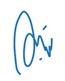 Ns. Mariam Dasat, M.KepDAFTAR PEMINJAMAN DAN PENGEMBALIAT ALAT LABORATORIUMPRODI KEPERAWATAN FKIK UKRIDA SEMESTER GENAP TA 2021/2021Hari/Tanggal	: Kamis. 9/05/22Mata ajar	: Keperawatan DasarWaktu		: 16.00 – 18.00Tindakan	: Melakukan manajemen nyeri (Teknik relaksasi, distraksiJakarta, 19  Mei 2022Koordinator Laboratorium Keperawatan				Mahasiswa yang Melaporkan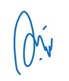 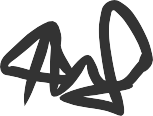 Ns. Mariam Dasat, M.Kep						       	Melvi Rosalina SiagianDAFTAR HADIR MAHASISWA PRAKTIK MANDIRI PRODI KEPERAWATAN SWAKARSA SEMESTER GENAP TA 2021/2022DAFTAR PEMINJAMAN DAN PENGEMBALIAT ALAT LABORATORIUMPRODI KEPERAWATAN FKIK UKRIDA SEMESTER GENAP TA 2021/2022Hari/Tanggal	: Jumat 3 Juni 2022Mata ajar	: Keperawatan DasarWaktu		: 08.00 – 10.00 WIBTindakan	: Melakukan manajemen nyeri (Teknik relaksasi, distraksi)Jakarta, 3 Juni 2022Koordinator Laboratorium Keperawatan				Mahasiswa yang Melaporkan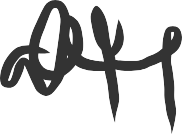 Ns. Mariam Dasat, M.Kep						       	NurhasanahDAFTAR HADIR MAHASISWA PRAKTIK LABORATORIUM KEPERAWATAN DASARPRODI KEPERAWATAN FKIK UKRIDA TA 2021/2022Hari/Tanggal	:Kamis,  3/6/2022Waktu		: 11.00 s.d. 16.40 WIBTindakan	:Melakukan ROM pasienJakarta, 3 Juni i 2022Koordinator Laboratorium KeperawatanNs. Mariam Dasat, M.KepDAFTAR PEMINJAMAN DAN PENGEMBALIAT ALAT LABORATORIUMPRODI KEPERAWATAN FKIK UKRIDA SEMESTER GENAP TA 2021/2022Hari/Tanggal	: Jumat 17 Juni 2022Mata ajar	: Keperawatan DasarWaktu		: 08.00 – 10.00 WIBTindakan	: Melakukan manajemen nyeri (Teknik relaksasi, distraksi)Jakarta, 17 Juni 2022Koordinator Laboratorium Keperawatan				Mahasiswa yang MelaporkanNs. Mariam Dasat, M.Kep						       	KristinaDAFTAR HADIR MAHASISWA PRAKTIK LABORATORIUM KEPERAWATAN DASARPRODI KEPERAWATAN FKIK UKRIDA TA 2021/2022Hari/Tanggal	:  Jumat. 17/06/22Waktu		: 09.00 -12.00  WIBTindakan	:Mencuci rambut Menyisir rambut.Jakarta,  17 Juni 2022Koordinator Laboratorium KeperawatanNs. Mariam Dasat, M.KepDAFTAR PEMINJAMAN DAN PENGEMBALIAT ALAT LABORATORIUMPRODI KEPERAWATAN FKIK UKRIDA SEMESTER GENAP TA 2021/2022Hari/Tanggal	: Jumat 24 Juni 2022Mata ajar	: Keperawatan DasarWaktu		: 08.00 – 10.00 WIBTindakan	: Merawat kateter urin.Melaksanakan bladder trainingJakarta, 24 Juni 2022Koordinator Laboratorium Keperawatan				Mahasiswa yang MelaporkanNs. Mariam Dasat, M.Kep						       	KristinaDAFTAR HADIR MAHASISWA PRAKTIK LABORATORIUM KEPERAWATAN DASARPRODI KEPERAWATAN FKIK UKRIDA TA 2021/2022Hari/Tanggal	: Jumat 24/06/22Waktu		: Tindakan	:Merawat kateter urin.Melaksanakan bladder trainingJakarta, 23 Juni 2022Koordinator Laboratorium KeperawatanNs. Mariam Dasat, M.KepPEMINJAMAN DAN PENGEMBALIAN ALAT LABORATORIUM KLINIK KEPERAWATANPRODI KEPERAWATAN FKIK UKRIDA SEMESTER IV TA  2021/2022Hari/Tanggal	: Kamis, 19 Mei 2022Mata Ajar	: Lab. Keperawatan MaternitasTindakan	:Pengkajian pada ibu post partum Masalah keperawatan ibu post partum: bersalin normal dan SCRencana keperawatan pada ibu post partum: persalinan normal dan SCJakarta, 19  Mei 2022Koordinator Laboratorium Keperawatan				Mahasiswa yang Melaporkan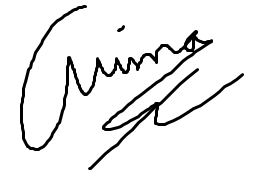 Ns. Mariam Dasat, M.Kep						       	MarinaPEMINJAMAN DAN PENGEMBALIAN ALAT LABORATORIUM KLINIK KEPERAWATANPRODI KEPERAWATAN FKIK UKRIDA SEMESTER IV TA  2021/2022Hari/Tanggal	: Kamis, 2 Juni 2022Mata Ajar	: Lab. Keperawatan MaternitasTindakan	:Perawatan perineum.Perawatan payudara. Jakarta, 2 Juni 2022Koordinator Laboratorium Keperawatan				Mahasiswa yang MelaporkanNs. Mariam Dasat, M.Kep						       	MarinaPEMINJAMAN DAN PENGEMBALIAN ALAT LABORATORIUM KLINIK KEPERAWATANPRODI KEPERAWATAN FKIK UKRIDA SEMESTER IV TA  2021/2022Hari/Tanggal	: Kamis, 11 Juni  2022Mata Ajar	: Lab. Keperawatan MaternitasTindakan	:Konseling ASICara pemberian ASIPenyimpanan ASIJakarta, 11 Juni 2022Koordinator Laboratorium Keperawatan				Mahasiswa yang MelaporkanNs. Mariam Dasat, M.Kep						       	MarinaPEMINJAMAN DAN PENGEMBALIAN ALAT LABORATORIUM KLINIK KEPERAWATANPRODI KEPERAWATAN FKIK UKRIDA SEMESTER IV TA  2021/2022Hari/Tanggal	: Kamis, 30 Juni 2022Mata Ajar	: Lab. Keperawatan MaternitasTindakan	:Persiapan pasien dan pemberian alat kontrasepsi. Promkes kesehatan reproduksiJakarta, 30 Juni 2022Koordinator Laboratorium Keperawatan				Mahasiswa yang MelaporkanNs. Mariam Dasat, M.Kep						       	MarinaDAFTAR HADIR MAHASISWA PRAKTIK LABORATORIUM KEPERAWATAN MATERNITASPRODI KEPERAWATAN FKIK UKRIDA SEMESTER IV TA  2021/2022Hari/Tanggal	: Kamis, 16 juni  2022Waktu		: 08.00 – 11.20 WIBTindakan	:Evaluasi asuhan keperawatan pada ibu post partum Dokumentasi asuhan keperawatan pada ibu post partumJakarta, 16 Juni 2022Koordinator Laboratorium KeperawatanNs. Mariam Dasat, M.KepDAFTAR HADIR MAHASISWA PRAKTIK LABORATORIUM KEPERAWATAN MATERNITASPRODI KEPERAWATAN FKIK UKRIDA SEMESTER IV TA  2021/2022Hari/Tanggal	: Kamis, 23 Juni 2022Waktu		: 08.00 – 11.20 WIBTindakan	:Pengkajian pada pasien dengan gangguan system reproduksi dan keluarga berencanaMasalah perawatan pada pasien dengan gangguan system reproduksi dan keluarga berencanaRencana keperawatan pada pasien dengan gangguan system reproduksi dan keluarga berencanaJakarta, 23 Juni 2022Koordinator Laboratorium KeperawatanNs. Mariam Dasat, M.KepDAFTAR HADIR MAHASISWA PRAKTIK LABORATORIUM KEPERAWATAN MATERNITASPRODI KEPERAWATAN FKIK UKRIDA SEMESTER IV TA  2021/2022Hari/Tanggal	: Kamis, 30 Juni 2022Waktu		: 08.00 – 11.20 WIBTindakan	:Persiapan pasien dan pemberian alat kontrasepsi. Promkes kesehatan reproduksiEvaluasi asuhan keperawatan pada pasien dengan gangguan system reproduksi dan keluarga berencanaDokumentasi asuhan keperawatan pada pasien dengan gangguan system reproduksi dan keluarga berencanaJakarta,  30 Juni  2022Koordinator Laboratorium KeperawatanNs. Mariam Dasat, M.KepPEMINJAMAN DAN PENGEMBALIAN ALAT PRAKTIK LABORATORIUM KLINIK KEPERAWATANPRODI KEPERAWATAN FKIK UKRIDA SEMESTER IV TA  2021/2022Hari/Tanggal	: Rabu, 18 Mei  2022Mata Ajar	: KGD dan Manajemen BencanaTindakan	:Pemeriksaan tingkat kesadaranPemeriksaan nadiPemeriksaan kepatenan jalan nafasPemeriksaan pernafasanJakarta, 18  Mei 2022Koordinator Laboratorium Keperawatan			Mahasiswa yang Melaporkan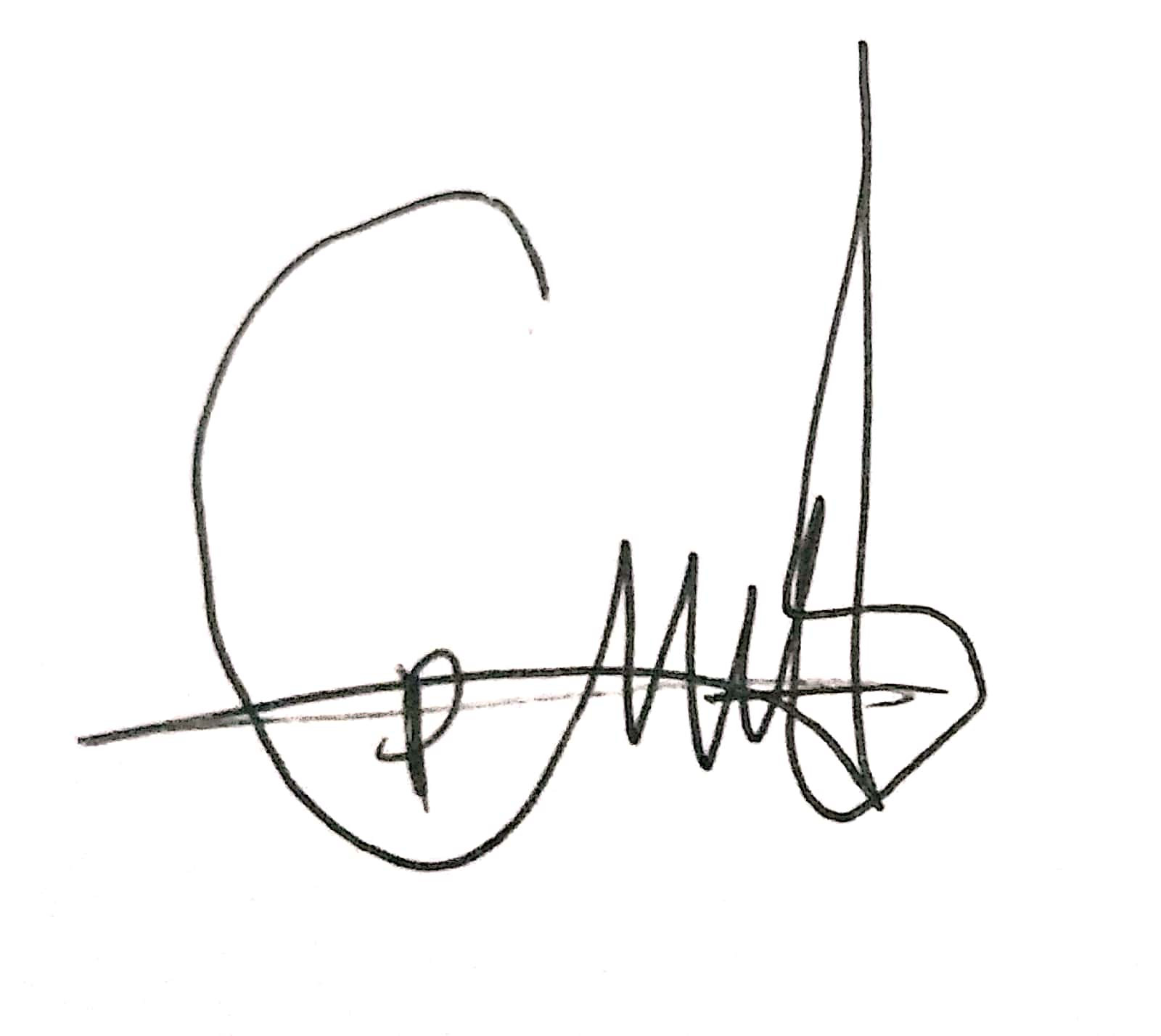 Ns. Mariam Dasat, M.Kep				             Putri Riski WulandariPEMINJAMAN DAN PENGEMBALIAN PRAKTIK LABORATORIUM KLINIK KEPERAWATANPRODI KEPERAWATAN FKIK UKRIDA SEMESTER IV TA  2021/2022Hari/Tanggal	: Rabu, 25  Mei 2022Mata Ajar	: KGD dan Manajemen BencanaTindakan	:Tindakan resusitasi jantung paruJakarta, 25  Mei 2022Koordinator Laboratorium Keperawatan			Mahasiswa yang MelaporkanNs. Mariam Dasat, M.Kep				             Putri Riski WulandariPEMIINJAMAN DAN PENGEMBALIAN PRAKTIK LABORATORIUM KLINIK KEPERAWATANPRODI KEPERAWATAN FKIK UKRIDA SEMESTER IV TA  2021/2022Hari/Tanggal	: Rabu, 1 Juni  2022Mata Ajar	: KGD dan Manajemen BencanaTindakan	:Membuka jalan nafas: dengan alat (OPA)Tindakan mengeluarkan benda asingJakarta, 1 Juni 2022Koordinator Laboratorium Keperawatan			Mahasiswa yang MelaporkanNs. Mariam Dasat, M.Kep				             Putri Riski WulandariPEMINJAMAN DAN PENGEMBALIAN  PRAKTIK LABORATORIUM KLINIK KEPERAWATANPRODI KEPERAWATAN FKIK UKRIDA SEMESTER IV TA  2021/2022Hari/Tanggal	: Rabu, 8 Juni  2022Mata Ajar	: KGD dan Manajemen BencanaTindakan	:Pemasangan neck collarTindakan pemberhentian pendarahan (positioning, balut tekan dan tourniquet )Jakarta, 8 Juni 2022Koordinator Laboratorium Keperawatan			Mahasiswa yang MelaporkanNs. Mariam Dasat, M.Kep				             Putri Riski WulandarDAFTAR HADIR MAHASISWA PRAKTIK LABORATORIUM KGD DAN MANAJEMEN BENCANAPRODI KEPERAWATAN FKIK UKRIDA SEMESTER IV TA  2021/2022Hari/Tanggal	: Rabu, 11 Mei 2022Waktu		: 13.00 – 14.40  WIBTindakan	:Prosedur TRIAGEJakarta, 11 Mei 2022Koordinator Laboratorium KeperawatanNs. Mariam Dasat, M.KeDAFTAR HADIR MAHASISWA PRAKTIK LABORATORIUM KGD DAN MANAJEMEN BENCANAPRODI KEPERAWATAN FKIK UKRIDA SEMESTER IV TA  2021/2022Hari/Tanggal	: Rabu, 18 Mei  2022Waktu		: 13.00 – 14.40  WIBTindakan	:Pemeriksaan tingkat kesadaranPemeriksaan nadiPemeriksaan kepatenan jalan nafasPemeriksaan pernafasanJakarta, 18  Mei 2022Koordinator Laboratorium KeperawatanNs. Mariam Dasat, M.KepDAFTAR HADIR MAHASISWA PRAKTIK LABORATORIUM KGD DAN MANAJEMEN BENCANAPRODI KEPERAWATAN FKIK UKRIDA SEMESTER IV TA  2021/2022Hari/Tanggal	: Rabu, 25  Mei 2022Waktu		: 13.00 – 14.40  WIBTindakan	:Tindakan resusitasi jantung paruJakarta, 25  Mei 2022Koordinator Laboratorium KeperawatanNs. Mariam Dasat, M.KepDAFTAR HADIR MAHASISWA PRAKTIK LABORATORIUM KGD DAN MANAJEMEN BENCANAPRODI KEPERAWATAN FKIK UKRIDA SEMESTER IV TA  2021/2022Hari/Tanggal	: Rabu, 1 Juni  2022Waktu		: 13.00 – 14.40  WIBTindakan	:Membuka jalan nafas: dengan alat (OPA)Tindakan mengeluarkan benda asingJakarta, 1 Juni 2022Koordinator Laboratorium KeperawatanNs. Mariam Dasat, M.KepDAFTAR HADIR MAHASISWA PRAKTIK LABORATORIUM KGD DAN MANAJEMEN BENCANAPRODI KEPERAWATAN FKIK UKRIDA SEMESTER IV TA  2021/2022Hari/Tanggal	: Rabu, 8 Juni  2022Waktu		: 13.00 – 14.40  WIBTindakan	:Pemasangan neck collarTindakan pemberhentian pendarahan (positioning, balut tekan dan tourniquet )Jakarta, 8 Juni  2022Koordinator Laboratorium KeperawatanNs. Mariam Dasat, M.KepDAFTAR HADIR MAHASISWA PRAKTIK LABORATORIUM KGD DAN MANAJEMEN BENCANAPRODI KEPERAWATAN FKIK UKRIDA SEMESTER IV TA  2021/2022Hari/Tanggal	: Rabu, 15 Juni 2022Waktu		: 13.00 – 14.40  WIBTindakan	:Proses anasiasi awal pada bencanaJakarta, 15  Juni 2022Koordinator Laboratorium KeperawatanNs. Mariam Dasat, M.KepDAFTAR HADIR MAHASISWA PRAKTIK LABORATORIUM KGD DAN MANAJEMEN BENCANAPRODI KEPERAWATAN FKIK UKRIDA SEMESTER IV TA  2021/2022Hari/Tanggal	: Rabu, 22 Juni 2022Waktu		: 13.00 – 14.40  WIBTindakan	:Evakuasi dan transportasi korbanJakarta, 22 Juni 2022Koordinator Laboratorium KeperawatanNs. Mariam Dasat, M.KepPEMINJAMAN DAN PENGEMBALIAN PRAKTIK LABORATORIUM KLINIK KEPERAWATANPRODI KEPERAWATAN FKIK UKRIDA SEMESTER IV TA  2021/2022Hari/Tanggal	: Senin, 9 Mei 2022Mata Ajar	: Lab. Keperawatan AnakTindakan	:Tindakan keperawatan sesuai dengan SOP pada anak dengan gangguan pemenuhan kebutuhan nutrisi patologis dari sistem pencernaan dan metabolik endokrin: pemeriksaan antropometri, penghitungan IMT, pemeriksaan sistem pencernaan: bentuk abdomen, kesulitan mengunyah dan menelan, bising ususJakarta, 18  Mei 2022Koordinator Laboratorium Keperawatan				Mahasiswa yang Melaporkan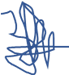 Ns. Mariam Dasat, M.Kep				            		 Putri Riski WulandariPEMINJAMAN DAN PENGEMBALIAN PRAKTIK LABORATORIUM KLINIK KEPERAWATANPRODI KEPERAWATAN FKIK UKRIDA SEMESTER IV TA  2021/2022Hari/Tanggal	: Senin, 23 Mei 2022Waktu		: 08.00 – 12.00  WIBTindakan	:Tindakan keperawatan sesuai dengan SOP pada anak dengan gangguan pemenuhan kebutuhan nutrisi patologis dari sistem pencernaan dan metabolik endokrin: pemberian minum melalui cawan bayi, perawatan NGT, dan pemberian makanan/obat melalui OGT/NGT/feeding driftJakarta, 18  Mei 2022Koordinator Laboratorium Keperawatan				Mahasiswa yang MelaporkanNs. Mariam Dasat, M.Kep				            		 Putri Riski WulandariPEMINJAMAN DAN PENGEMBALIAN PRAKTIK LABORATORIUM KLINIK KEPERAWATANPRODI KEPERAWATAN FKIK UKRIDA SEMESTER IV TA  2021/2022Hari/Tanggal	: Senin, 30 Mei 2022Waktu		: 08.00 – 12.00  WIBTindakan	:Tindakan keperawatan sesuai dengan SOP pada anak dengan gangguan kebutuhan aktivitas patologis dari system persyarafan dan muskuloskletal: pemeriksaan bentuk tubuh, fungsi sensorik, motorik, keseimbangan, dan refleks dan kekuatan ototJakarta, 30  Mei 2022Koordinator Laboratorium Keperawatan				Mahasiswa yang MelaporkanNs. Mariam Dasat, M.Kep				            		 Putri Riski WulandariDAFTAR HADIR MAHASISWA PRAKTIK LABORATORIUM KEPERAWATAN ANAKPRODI KEPERAWATAN FKIK UKRIDA SEMESTER IV TA  2021/2022Hari/Tanggal	: Senin, 9 Mei 2022Waktu		: 08.00 – 12.00  WIBTindakan	:Tindakan keperawatan sesuai dengan SOP pada anak dengan gangguan pemenuhan kebutuhan nutrisi patologis dari sistem pencernaan dan metabolik endokrin: pemeriksaan antropometri, penghitungan IMT, pemeriksaan sistem pencernaan: bentuk abdomen, kesulitan mengunyah dan menelan, bising ususJakarta, 9 Mei 2022Koordinator Laboratorium KeperawatanNs. Mariam Dasat, M.KepDAFTAR HADIR MAHASISWA PRAKTIK LABORATORIUM KEPERAWATAN ANAKPRODI KEPERAWATAN FKIK UKRIDA SEMESTER IV TA  2021/2022Hari/Tanggal	: Senin, 23 Mei 2022Waktu		: 08.00 – 12.00  WIBTindakan	:Tindakan keperawatan sesuai dengan SOP pada anak dengan gangguan pemenuhan kebutuhan nutrisi patologis dari sistem pencernaan dan metabolik endokrin: pemberian minum melalui cawan bayi, perawatan NGT, dan pemberian makanan/obat melalui OGT/NGT/feeding driftJakarta, 23 Mei 2022Koordinator Laboratorium KeperawatanNs. Mariam Dasat, M.KepDAFTAR HADIR MAHASISWA PRAKTIK LABORATORIUM KEPERAWATAN ANAKPRODI KEPERAWATAN FKIK UKRIDA SEMESTER IV TA  2021/2022Hari/Tanggal	: Senin, 30 Mei 2022Waktu		: 12.00 – 14.00  WIBTindakan	:Tindakan keperawatan sesuai dengan SOP pada anak dengan gangguan kebutuhan aktivitas patologis dari system persyarafan dan muskuloskletal: pemeriksaan bentuk tubuh, fungsi sensorik, motorik, keseimbangan, dan refleks dan kekuatan ototJakarta, 30 Mei 2022Koordinator Laboratorium KeperawatanNs. Mariam Dasat, M.KepNoWaktuMata KuliahMata kuliah1Senin08.00 – 17.00Lab Keperawatan anak,  Keperawatan Maternitas, KMB dan KGD 2Selasa08.00 – 17.00Lab Keperawatan anak,  Keperawatan Maternitas, KMB dan KGD3Rabu08.00 – 17.00Lab Keperawatan anak,  Keperawatan Maternitas, KMB dan KGD4Kamis08.00 – 17.00Lab Keperawatan anak,  Keperawatan Maternitas, KMB dan KGD5Jumat08.00 – 17.00Lab Keperawatan anak,  Keperawatan Maternitas, KMB dan KGDNoNama Alat JumlahTanggal peminjaman dan Tanda TanganTanggal peminjaman dan Tanda Tangan1Bantal dan selimut1 19 Mei 202219 Mei 2022NoNIMNama MahasiswaTanda Tangan1152021017Melvi Rosalina Siagian2152021013Pricilia Angelica Tuto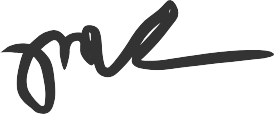 3152021001Jasmine Angelin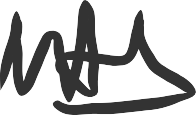 NoNama Alat JumlahTanggal peminjaman dan Tanda TanganTanggal peminjaman dan Tanda Tangan1Bantal dan selimut1 3  Juni  20223 Juni 2022NoNIMNama MahasiswaTanda Tangan1152021015Nurhasanah2152021012Intan Engjela Sondang3152021006Anna Rismawati4152021008Yosua Messah5152021022Risca MulyaniNoNama Alat JumlahTanggal peminjaman dan Tanda TanganTanggal peminjaman dan Tanda Tangan1Set memandikan dan mencuci rambut1 10  Juni  202210 Juni 2022NoNIMNama MahasiswaTanda Tangan1152021014Kristina Panjaitan2152021016Jefri Saputra3152021015Nurhasanah4152021012Intan Engjela Sondang5152021021Agnia BalqisNoNama Alat JumlahTanggal peminjaman dan Tanda TanganTanggal peminjaman dan Tanda Tangan1Set katater urin1 24  Juni  202224 Juni 2022NoNIMNama MahasiswaTanda Tangan7152021005Jessica Stefanny Rindengan8152021004Fionni Shallomita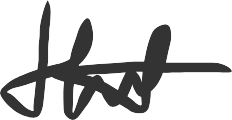 NoNama Alat JumlahTanggal peminjaman dan Tanda TanganTanggal Pengembalian  dan Tanda Tangan1Set Pengkajian fisik post partum2 set19 Mei 202219 Mei 2022NoNama Alat JumlahTanggal peminjaman dan Tanda TanganTanggal Pengembalian dan Tanda Tangan1Set perawatan perineum2 set2 Juni 20222 Juni 20222Set perawatan payudara2 set2 Juni 20222 Juni 2022NoNama Alat JumlahTanggal peminjaman dan Tanda TanganTanggal Pengembalian  dan Tanda Tangan1Set alat pemberian asi2 set11 Juni 202211 Juni 2022NoNama Alat JumlahTanggal peminjaman dan Tanda TanganTanggal Pengembalian dan Tanda Tangan1Set alat kontrasepsi2 set30  Juni 202230  Juni 2022NoNIMNama MahasiswaTanda Tangan1152020011Masa'aro Laia2152020016Valencia Emanuella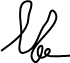 3152020013Felinus Ndruru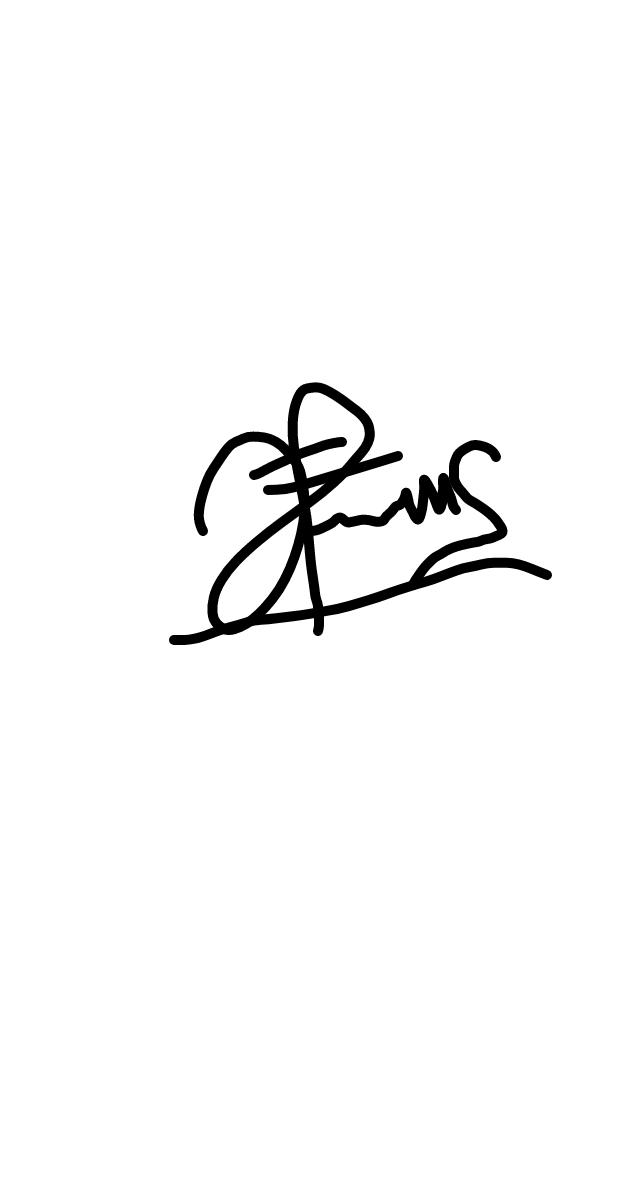 4152020004Abigaile Barus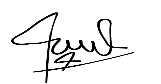 5152020010Veronika Fernanda Dua Hiko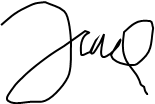 NoNIMNama MahasiswaTanda Tangan1152020011Masa'aro Laia2152020016Valencia Emanuella3152020013Felinus Ndruru4152020004Abigaile Barus5152020010Veronika Fernanda Dua Hiko6152020012Kasiniat Laia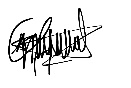 7152020005Putri Riski Wulandari852020002Sharon Eunice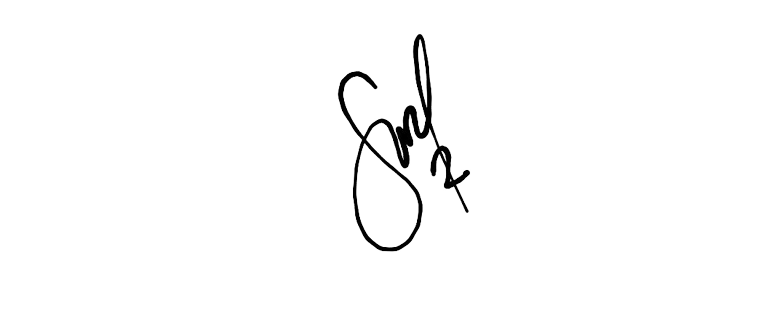 9152020003Debiana Koni Lende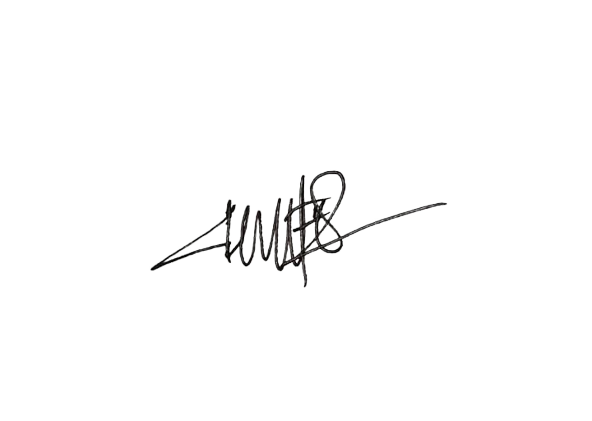 10152020014Marina11152020015Steven Marcopolo Surya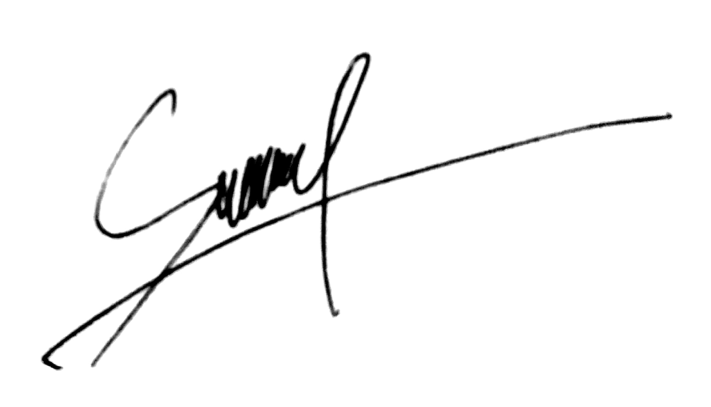 NoNIMNama MahasiswaTanda Tangan1152020011Masa'aro Laia2152020016Valencia Emanuella3152020013Felinus Ndruru4152020004Abigaile BarusNoNama Alat JumlahTanggal peminjaman dan Tanda TanganTanggal pengembalian dan Tanda Tangan1Set alat pemeriksaan fisik1 set18 Mei 202218 Mei 2022NoNama Alat JumlahTanggal peminjaman dan Tanda TanganTanggal pengembalian dan Tanda Tangan1Set alat resusitasi jantung paru1 set25 Mei 202225 Mei 2022NoNama Alat JumlahTanggal peminjaman dan Tanda TanganTanggal Pengembalian dan Tanda Tangan1Set membuka jalan nafas dan mengeluarkan benda asing1 set1 Juni  20221 Juni 2022NoNama Alat JumlahTanggal peminjaman dan Tanda TanganTanggal Pengembalian dan Tanda Tangan1Set neck collar dan henti pendarahan1 set8 Juni  20228 Juni 2022NoNIMNama MahasiswaTanda Tangan1152020011Masa'aro Laia2152020016Valencia Emanuella3152020013Felinus Ndruru4152020004Abigaile Barus5152020010Veronika Fernanda Dua Hiko6152020012Kasiniat Laia7152020005Putri Riski WulandariNoNIMNama MahasiswaTanda Tangan1152020011Masa'aro Laia2152020016Valencia Emanuella3152020013Felinus Ndruru4152020004Abigaile Barus5152020010Veronika Fernanda Dua HikoNoNIMNama MahasiswaTanda Tangan1152020011Masa'aro Laia2152020016Valencia Emanuella3152020014Marina4152020015Steven Marcopolo SuryaNoNIMNama MahasiswaTanda Tangan1152020011Masa'aro Laia2152020016Valencia Emanuella3152020013Felinus Ndruru4152020004Abigaile Barus5152020010Veronika Fernanda Dua HikoNoNIMNama MahasiswaTanda Tangan1152020011Masa'aro Laia2152020016Valencia Emanuella3152020014Marina4152020015Steven Marcopolo SuryaNoNIMNama MahasiswaTanda Tangan152020002Sharon Eunice2152020003Debiana Koni Lende3152020014Marina4152020015Steven Marcopolo SuryaNoNIMNama MahasiswaTanda Tangan1152020011Masa'aro Laia2152020016Valencia Emanuella3152020013Felinus Ndruru4152020004Abigaile Barus5152020010Veronika Fernanda Dua Hiko11152020015Steven Marcopolo SuryaNoNama Alat JumlahTanggal peminjaman dan Tanda TanganTanggal pengembalian dan Tanda Tangan1Set alat pemeriksaan fisik1 set18 Mei 202218 Mei 2022NoNama Alat JumlahTanggal peminjaman dan Tanda TanganTanggal pengembalian dan Tanda Tangan1Set alat NGT1 set18 Mei 202218 Mei 2022NoNama Alat JumlahTanggal peminjaman dan Tanda TanganTanggal pengembalian dan Tanda Tangan1Set alat pemetiksaan fisik1 set18 Mei 202218 Mei 2022NoNIMNama MahasiswaTanda Tangan1152020004Abigaile Barus2152020010Veronika Fernanda Dua Hiko3152020012Kasiniat LaiaNoNIMNama MahasiswaTanda Tangan1152020011Masa'aro Laia2152020016Valencia Emanuella3152020013Felinus NdruruNoNIMNama MahasiswaTanda Tangan152020002Sharon Eunice2152020003Debiana Koni Lende3152020014Marina4152020015Steven Marcopolo Surya